Autism Contact Information Name:____________________________________  Age:__________ Address:__________________________________ Emergency Contact Information Name(s):__________________________________ Relationship:_______________________________ Phone/cell:________________________________ 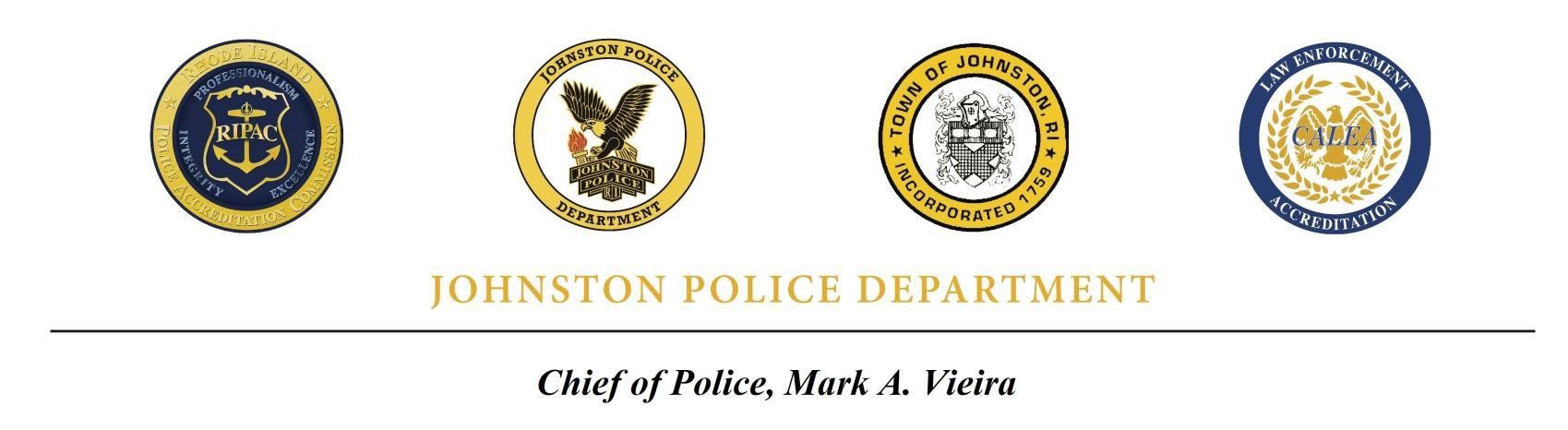 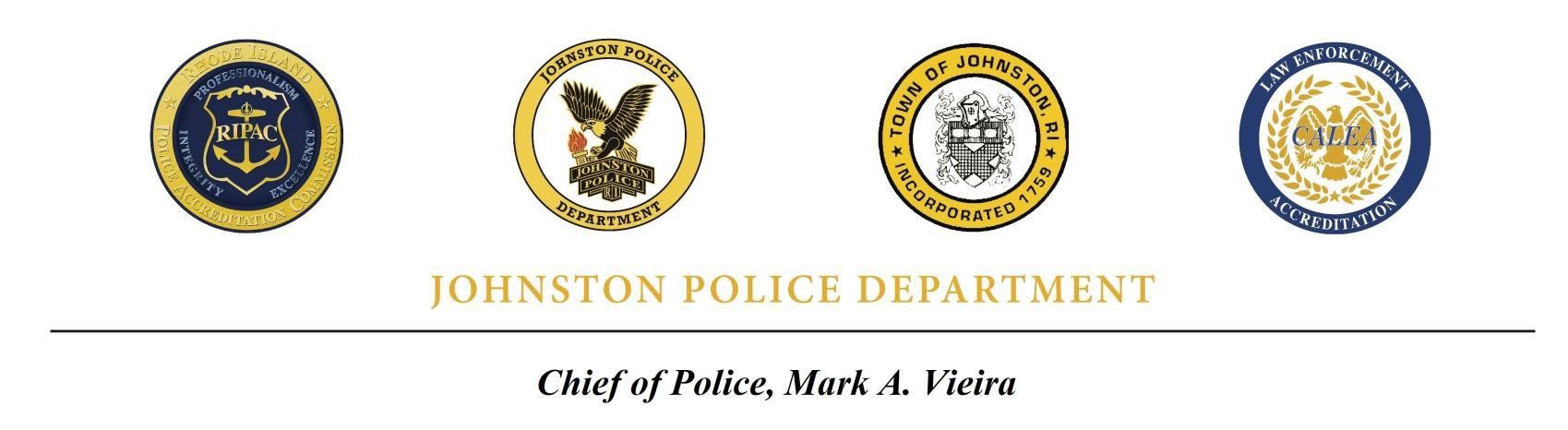 Address:__________________________________ My Characteristics 	 Verbal  	 	 Avoids or Resists Physical Contact 	 Non-Verbal 	 Avoids Eye Contact This specific object keeps me calm:___________________________________________________________ Any other behaviors not listed above:_________________________________________________________  I ______________________________ agree to have ________________________________ entered into the Johnston Police Database to help with future interactions. For further information contact Lt. David Loffler dloffler@johnstonpd.com 